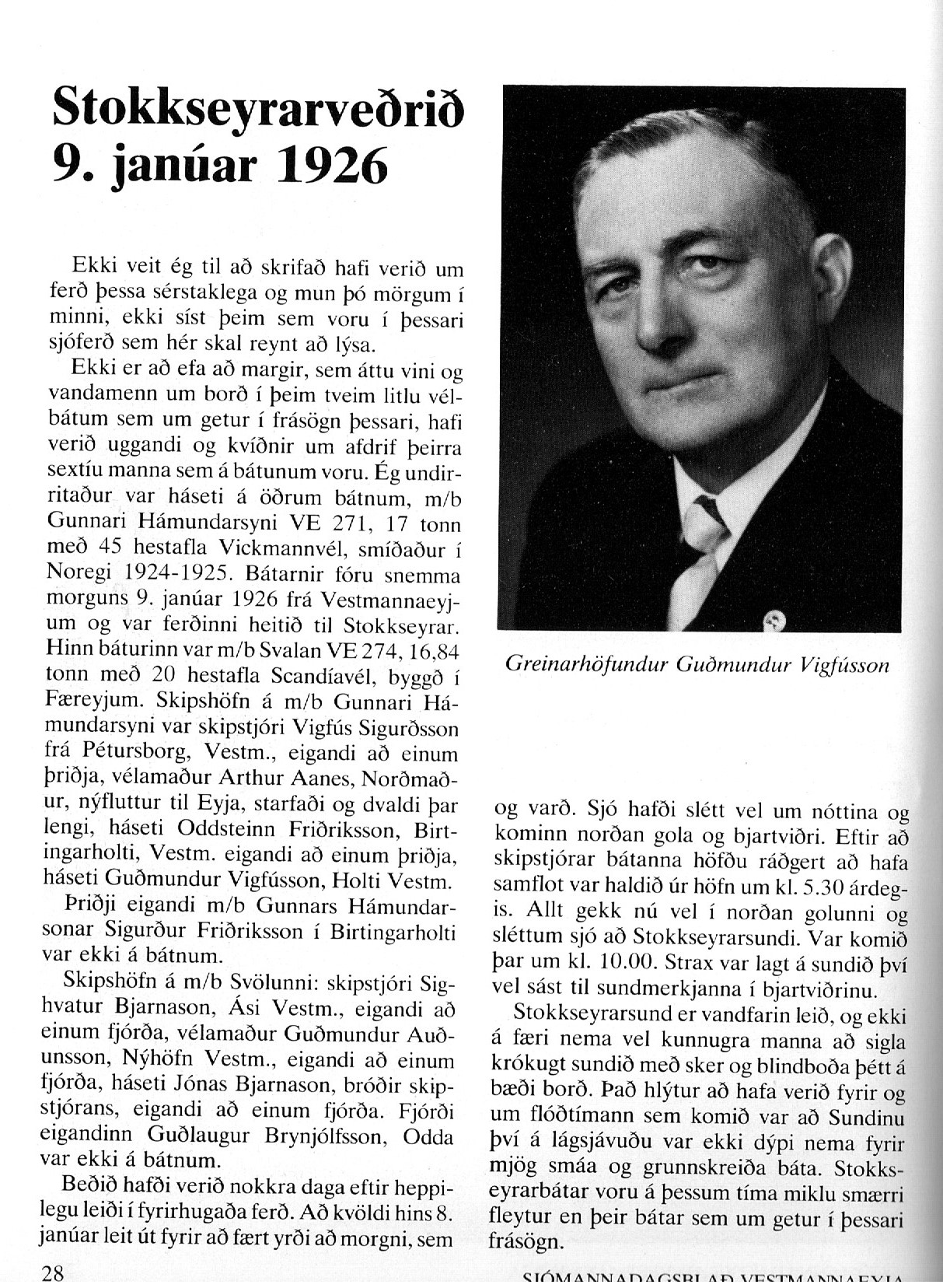 --------1-----------------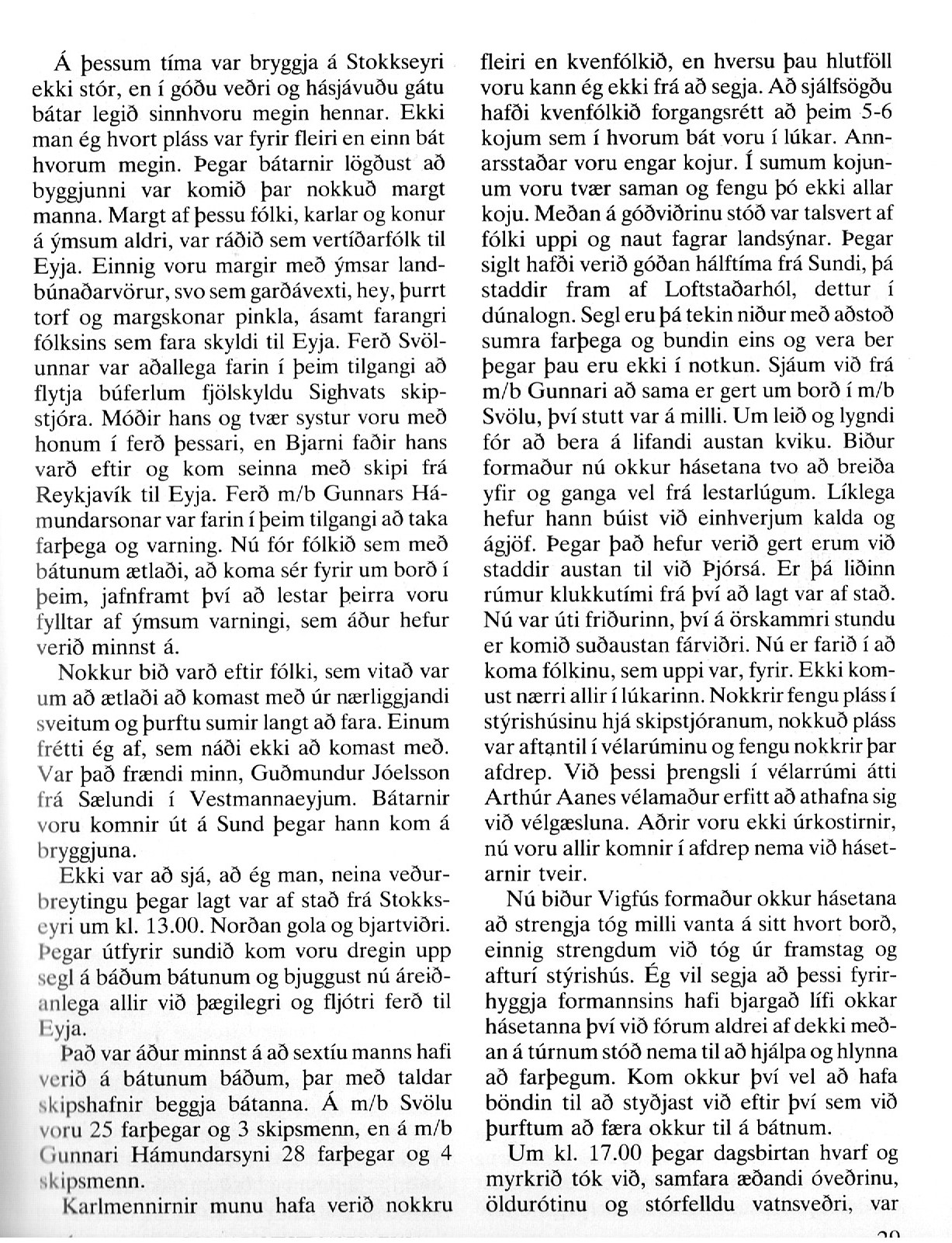 --------------2-------------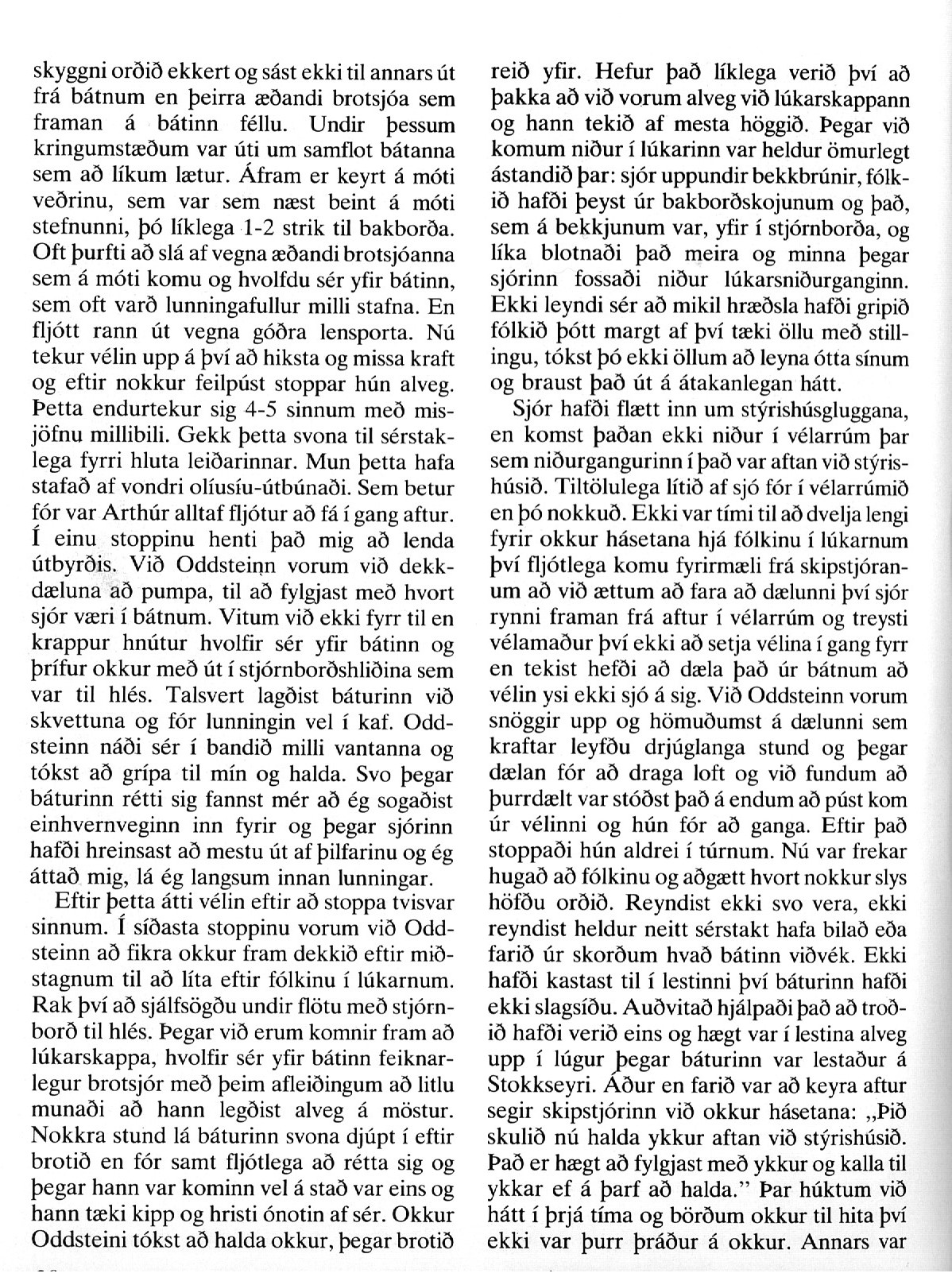 -----------------3------------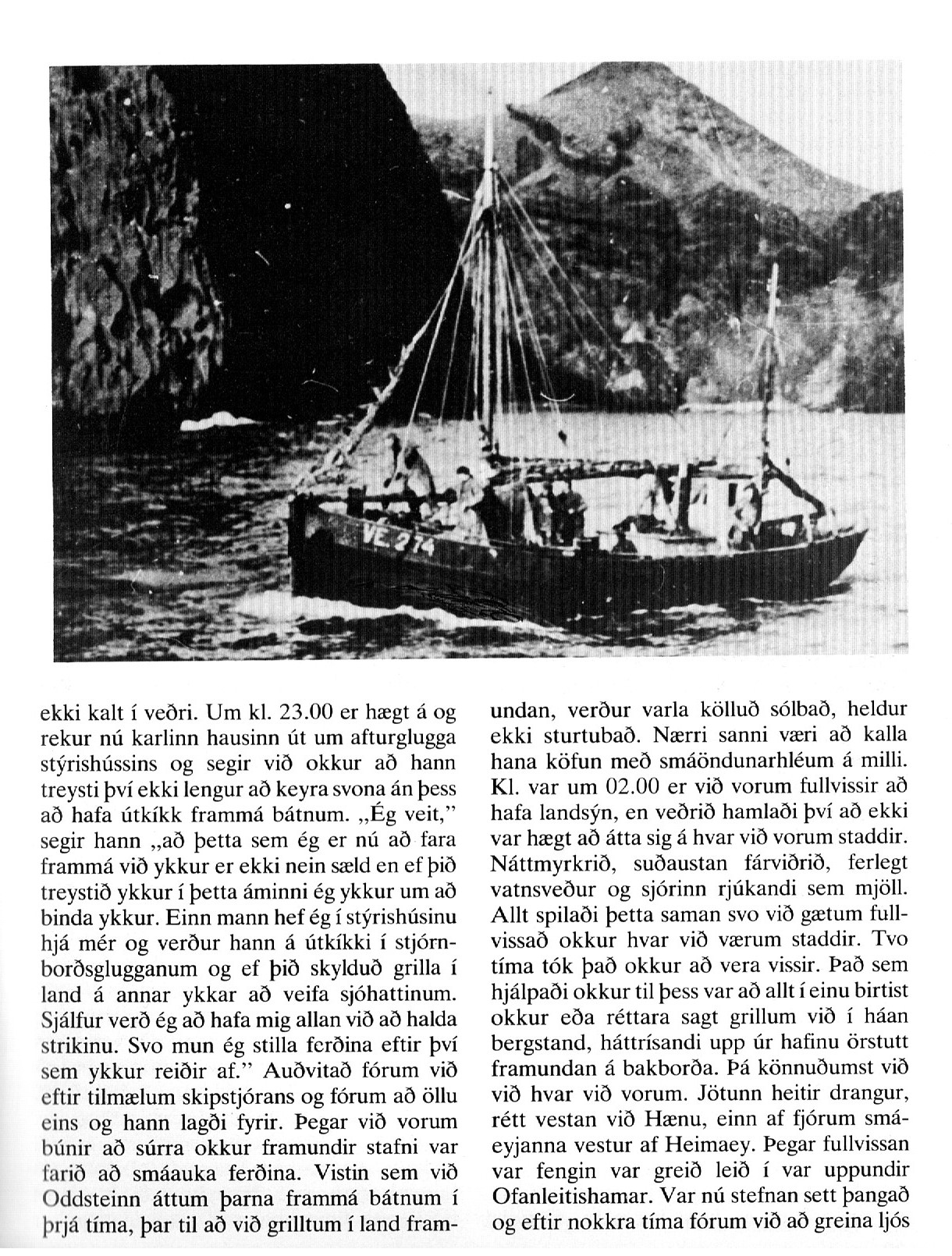 ------------------4----------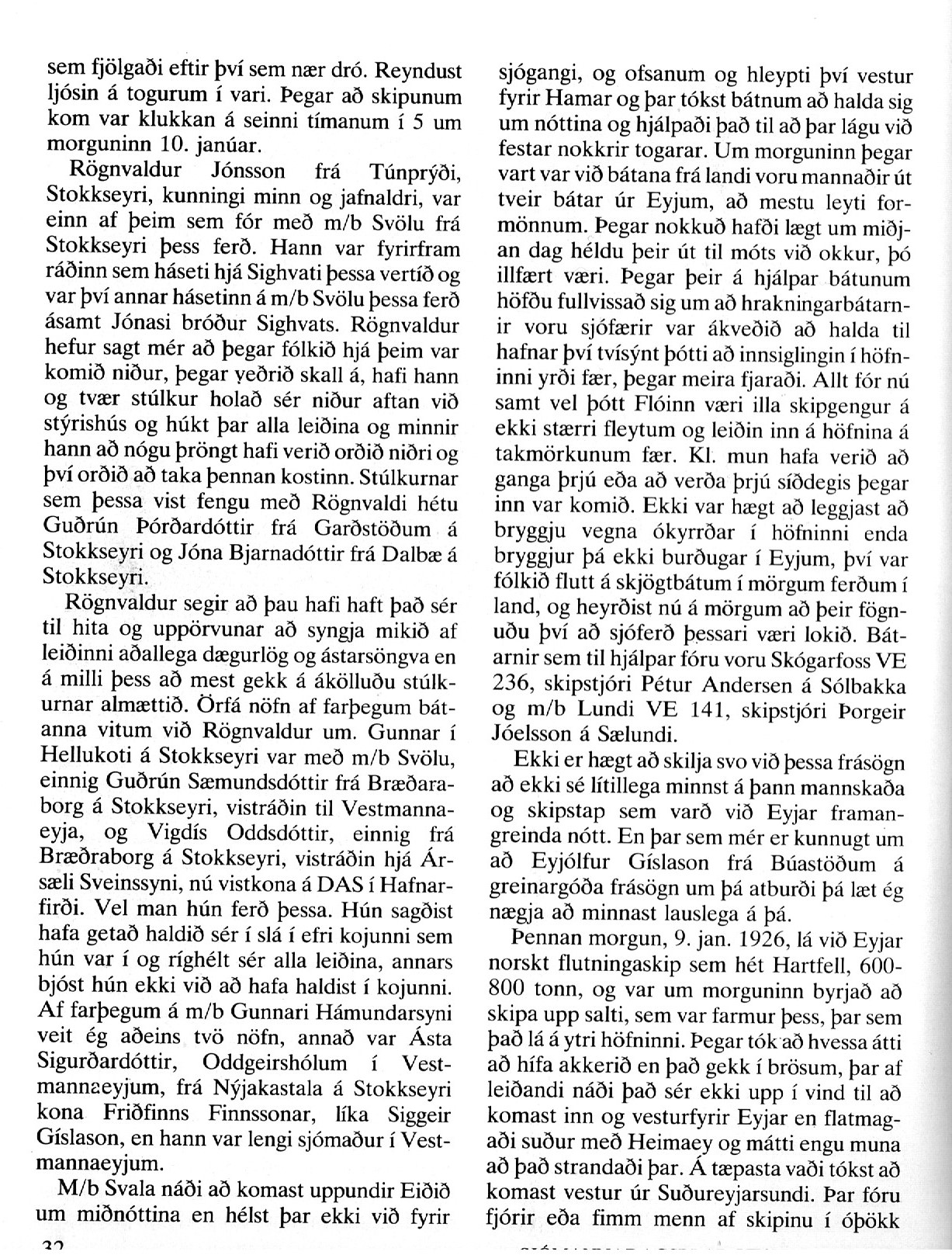 ----------------------5------------------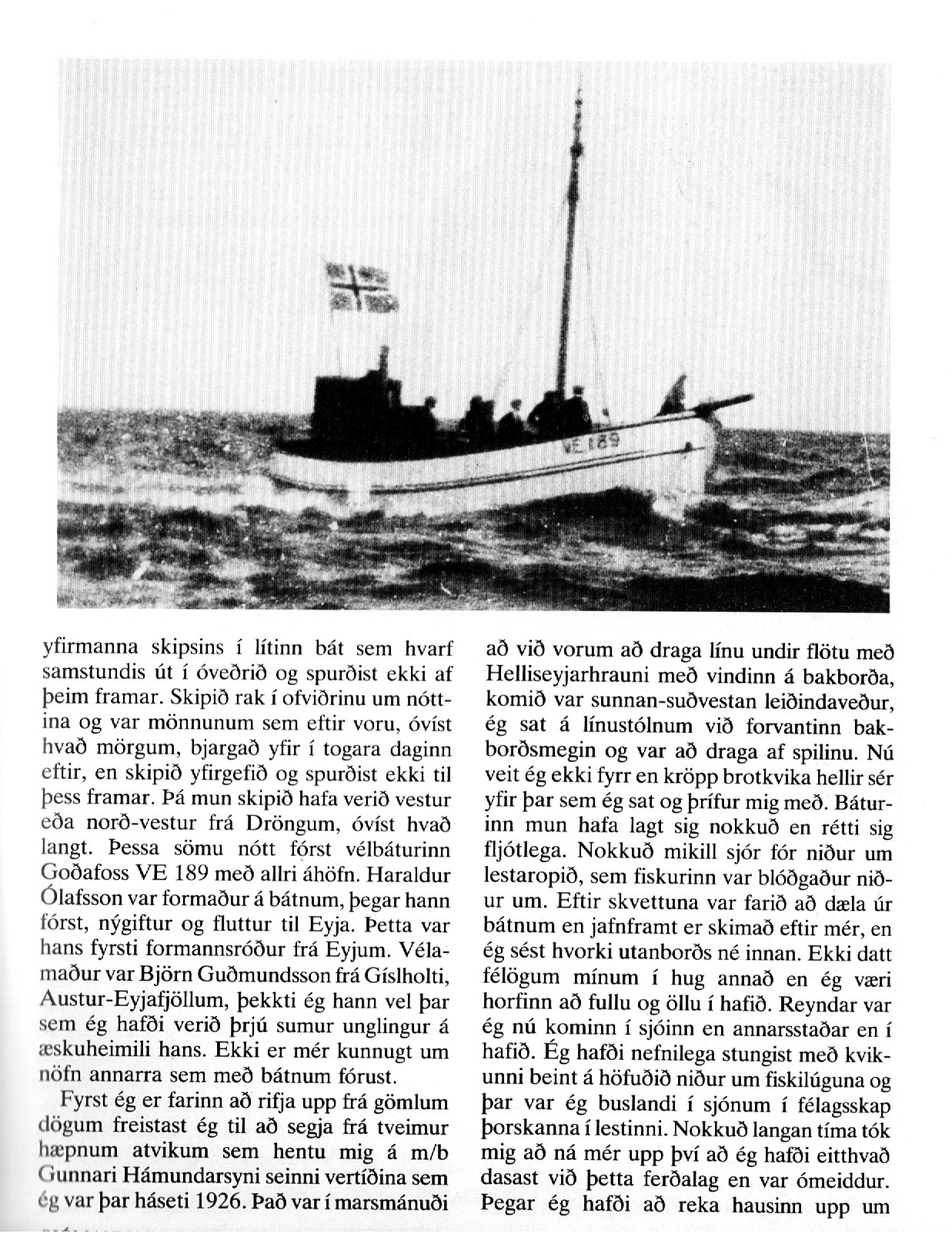 -------------------6-------------------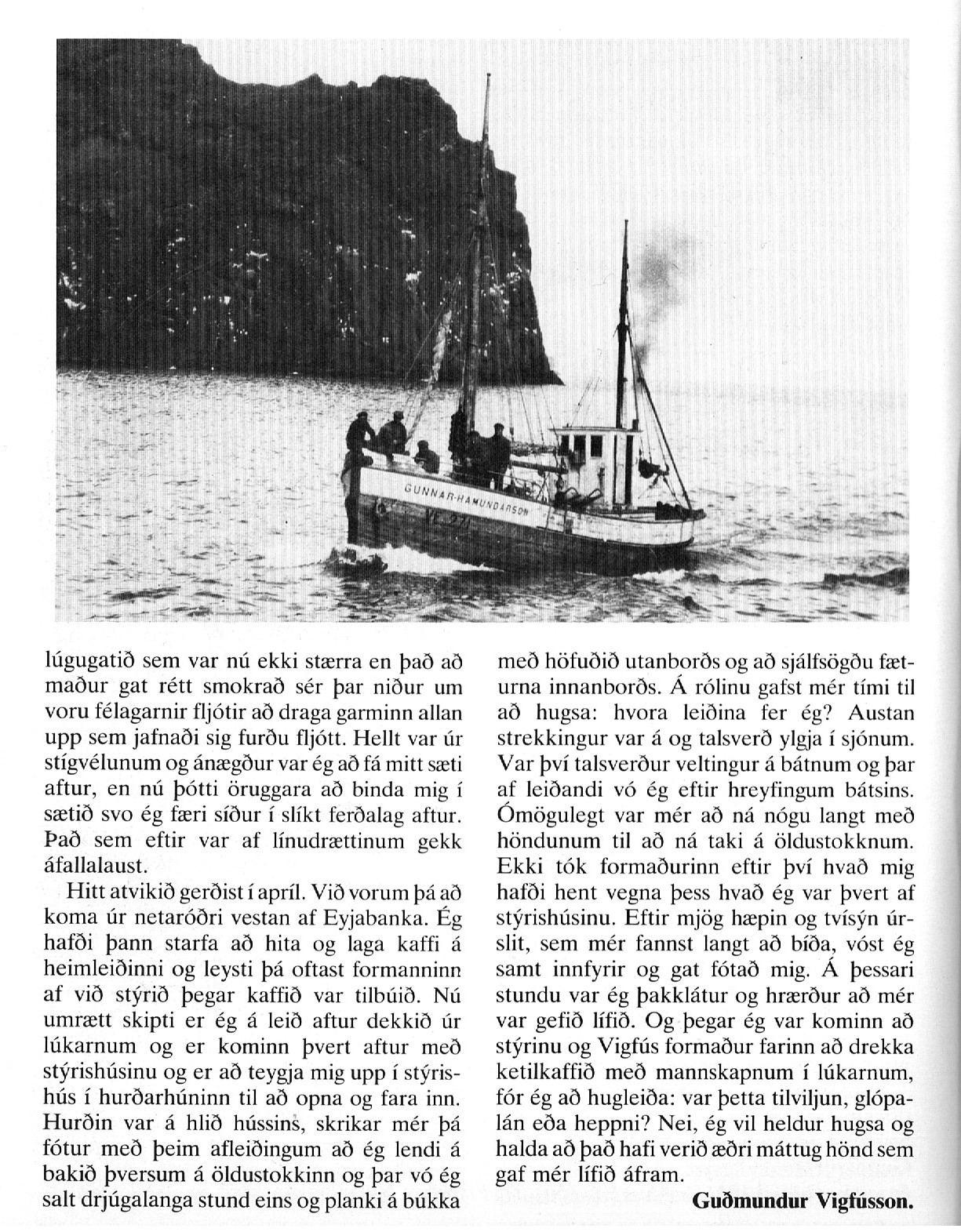 Tekið uppúr sjómannadagsblaði 1982.